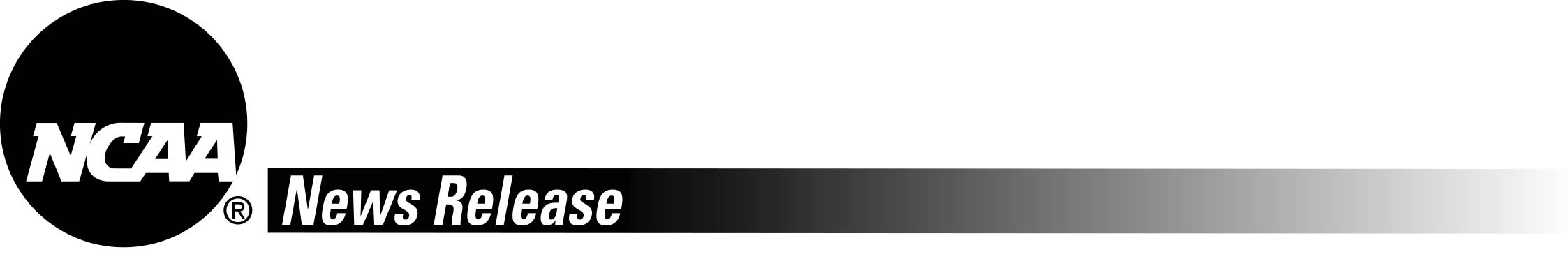 FOR IMMEDIATE RELEASE		CONTACT:Tuesday, March 10, 2009		Sheila Keller		Fencing Championships Manager		317/917-6222NCAA MEN’S AND WOMEN’S FENCING COMMITTEE SELECTSCHAMPIONSHIPS PARTICIPANTS	INDIANAPOLIS---The NCAA Men’s and Women’s Fencing Committee has announced the field of 145 competitors that will participate in the 2009 National Collegiate Men’s and Women’s Fencing Championships.  Pennsylvania State University will host the championships at the Ashenfelter Multi-Sport Facility, March 19-22, in University Park, Pennsylvania.  	The National Collegiate Men’s and Women’s Fencing Championships include individual events in each of the six weapons (women’s foil, women’s epee, women’s sabre, men’s foil, men’s epee, men’s sabre).	Fencers will compete in a round-robin of 24 fencers in five-touch bouts.  Women’s foil will consist of 25 fencers this year in order to address discrepancies in the allocations that were published in the handbook.  After the round-robin, the top four fencers in each event will fence direct elimination 15-touch bouts for first, second, third and fourth place.  Absolute ties for the seeding will be broken as follows:  for positions one through three, by a coin toss; for position four, by a fence-off.  	An institution’s place finish in the championships will be based on points earned by each individual.  A team will be awarded one point for each victory by its student-athletes for the duration of the championships.The following individuals were selected to participate in the championships:Men’s EpeeFirst Name	Last Name	School	RegionPeter	French		Air Force 	WestDaniel			Air Force	WestLorenzo	Casertano		Columbia	NortheastDwight 	Smith		Columbia	NortheastJonathan	Parker		Duke	Mid-Atlantic/SouthKarl	Harmenberg		Harvard	NortheastBenji	Ungar		Harvard	NortheastKarol	Kostka		Notre Dame	MidwestGreg	Schoolcraft		Notre Dame	MidwestJason	Pryor		Ohio State 	MidwestIgor	Tolkachev	Ohio State	MidwestBenjamin	Wieder	Pennsylvania	Mid-Atlantic/SouthMaxwell	Dettlinger		Penn State	Mid-Atlantic/SouthJames	Moody		Penn State	Mid-Atlantic/SouthMike	Elfassy		Princeton 	Mid-Atlantic/SouthGraham	Wicas			Mid-Atlantic/SouthStanley	Vaksman		St. John’s ()	NortheastNicholas	Vomero		St. John’s (New York)	NortheastClayton	Kenney		Stanford	WestKevin	Mo		Stanford 	WestMykhaylo	Mazur	Wayne State (Michigan)	MidwestSlava	Zingerman	Wayne State (Michigan)	MidwestAlexander	Cohen	Yale	NortheastMichael	Pearce	Yale 	NortheastMen’s FoilFirst Name	Last Name	School	RegionWill	Friedman	Brandeis	NortheastAdam	Pantel	Brown	NortheastJonathan	Yu	Brown	NortheastSherif	Farrag		NortheastKurt	Getz		NortheastDaniel	Cohen	Duke	Mid-Atlantic/SouthDorian	Cohen	Duke 	Mid-Atlantic/SouthKai	Itameri-Kinter	Harvard 	NortheastAlexander	Kao	New York University	NortheastEnzo	Castellani	Notre Dame	MidwestGerek	Meinhardt	Notre Dame	MidwestAndras	Horanyi	  	Collin	Sutter	Ohio State 	MidwestZane	Grodman	Pennsylvania	Mid-Atlantic/SouthVidur	Kapur	Pennsylvania	Mid-Atlantic/SouthMiles	Chamley-Watson	Penn State	Mid-Atlantic/SouthNicholas	Chinman	Penn State 	Mid-Atlantic/SouthAlexander	Mills	Princeton 	Mid-Atlantic/SouthAlexis	Landreville	St. John’s (New York)	NortheastAlex	Khoshnevissan	Stanford 	WestBenjamin	Dorn	UC San Diego	WestMichael	Fong	UC San Diego	WestJohn	Gurrieri	Yale 	NortheastShiv	Kachru	Yale	NortheastMen’s SabreFirst Name	Last Name		School		RegionPeter	Souders		Boston College	NortheastAdam	Austin		Brandeis		NortheastJeff	Spear		Columbia		NortheastPeter	Truszkowski		Duke		Mid-Atlantic/SouthValentin	Staller		Harvard 		NortheastHugo	Rodrigues		New York University	NortheastSam	Roukas		New York University	NortheastBobby	Ziechmann			Mid-Atlantic/SouthBarron	Nydam		Notre Dame	MidwestAvery	Zuck		Notre Dame	MidwestMike	Momtselidze		Ohio State 	MidwestMax	Stearns		Ohio State	MidwestJonathan	Berkowsky		Pennsylvania	Mid-Atlantic/SouthAndrew	Bielen		Pennsylvania	Mid-Atlantic/SouthDaniel	Bak		Penn State 	Mid-Atlantic/SouthAleksander	Ochocki		Penn State 	Mid-Atlantic/SouthJohn	Stogin		Princeton 		Mid-Atlantic/SouthDaryl	Homer		St. John’s ()	NortheastAlejandro	Rojas		St. John’s ()	NortheastLucas	Janson		Stanford 		WestMax	Murphy		Stanford		WestJon	Ott		UC San Diego	WestAndrew	Fischl		Vassar		NortheastJakub	Gibczynski		Wayne State (Michigan)	MidwestWomen’s EpeeFirst Name	Last Name		School	RegionSimone	Barrette		Air Force		WestNeely	Brandfield-Harvey		Columbia		NortheastTess	Finkel		Columbia		NortheastSallie	Dietrech		Cornell		NortheastTasha	Hall		Cornell		NortheastMaria	Larsson		Harvard		NortheastNoam	Mills		Harvard 		NortheastChrista	French		Northwestern		MidwestKayley	French		Northwestern 		MidwestCourtney	Hurley		Notre Dame		MidwestEwa	Nelip		Notre Dame		MidwestMiriam	Baranov		Ohio State 		MidwestJulia	Tikhonova		Ohio State 		MidwestStephanie	Wheeler		Pennsylvania		Mid-Atlantic/SouthAnastasia	Ferdman		Penn State 		Mid-Atlantic/SouthNina	Westman		Penn State		Mid-Atlantic/SouthJasjit	Bhinder		Princeton		Mid-Atlantic/SouthSusannah	Scanlan		Princeton		Mid-Atlantic/SouthJoanna	Guy		St. John’s (New York)		NortheastTanya	Novakovska		St. John’s ()		NortheastKersten	Schnurle		Stanford		WestKristin	Howell		Temple		Mid-Atlantic/SouthGrace	Wu		Temple		Mid-Atlantic/SouthRebecca	Moss		Yale		NortheastWomen’s FoilFirst Name	Last Name			School	RegionAbigail	Caparros-Janto		Columbia	NortheastNicole	Ross		Columbia	NortheastJessica	Tranquada		Cornell	NortheastAlyssa	Lomuscio		Fairleigh Dickinson (Metropolitan)	Mid-Atlantic/SouthEmily	Cross		Harvard	NortheastShelby	MaCleod		Harvard 	NortheastSophie	Ciaravino		New York University	NortheastAmanda	Rysling		New York University	NortheastSamantha	Nemecek		Northwestern 	MidwestDevynn	Patterson		Northwestern	MidwestAdi	Nott		Notre Dame	MidwestHayley	Reese		Notre Dame	MidwestOksana	Dmytruk		Ohio State	MidwestLindsay	Knauer		Ohio State	MidwestLaura	Paragano		Pennsylvania	Mid-Atlantic/SouthAllison	Glasser		Penn State	Mid-Atlantic/SouthDoris	Willette		Penn State 	Mid-Atlantic/SouthLucile	Jarry		Princeton	Mid-Atlantic/SouthAndrea	Oliva		Princeton	Mid-Atlantic/SouthNora	Szita		St. John’s (New York)	NortheastJessica	Wacker		Stanford	WestMelissa	Parker		Temple 	Mid-Atlantic/SouthPilar	Alicea		UC San Diego	WestKatharine	Pitt		Yale	NortheastValeria	Makeeva		Yale	NortheastWomen’s SabreFirst Name	Last Name		School	RegionAnna	Hanley		Brandeis	NortheastJackie	Jacobson		Columbia	NortheastDaria	Schneider		Columbia	NortheastAlexandra	Heiss		Cornell	NortheastRebecca	Ward		Duke	Mid-Atlantic/SouthCaroline	Vloka		Harvard	NortheastRobin	Shin	MIT	NortheastAlyxandra	Mattison	New York University	NortheastLisa	Verzino		New York University	NortheastWhitney	White		Northwestern	MidwestSarah	Borrmann		Notre Dame	MidwestEileen	Hassett		Notre Dame	Falencia	Miller	Ohio State 	MidwestMargarita	Tschomakova		Ohio State 	MidwestDominika	Franciskowicz		Pennsylvania	Mid-Atlantic/SouthDanielle	Kamis			Mid-Atlantic/SouthMonica	Aksamit	Penn State	Mid-Atlantic/SouthCaitlin	Thompson	Penn State	Mid-Atlantic/SouthDora	Varga	St. John’s (New York)	NortheastDagmara	Wozniak	St. John’s (New York)	NortheastEva	Jellison	Stanford	WestAudrey	Barroso	Temple	Mid-Atlantic/SouthKamali	Thompson	Temple	Mid-Atlantic/SouthAlicia	Trigeiro	UC San Diego	WestFor more information about the championships, log on to www.NCAA.com.  Highlights of the National Collegiate Men’s and Women’s Fencing Championships will be shown on CBS at 1 p.m. Eastern time, Saturday, May 2.  The seasonal show will feature highlights of 17 different NCAA championships that took place during the winter.-30-SJK